UNIVERSIDADE FEDERAL DE SANTA CATARINA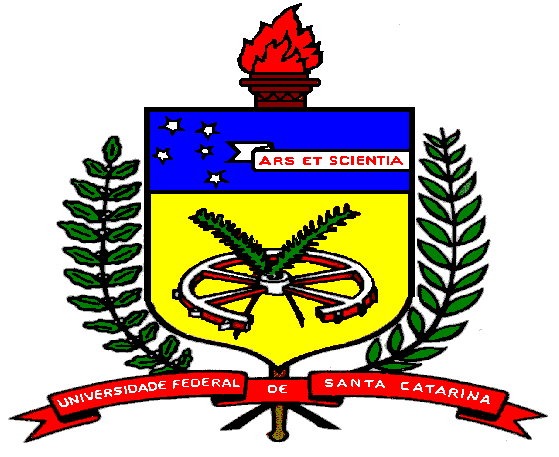 CENTRO SÓCIO-ECONÔMICO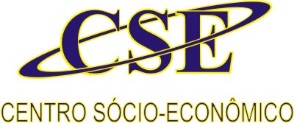 CAMPUS UNIVERSITÁRIO - TRINDADE - CAIXA POSTAL 476CEP 88040-900 - FLORIANÓPOLIS - SANTA CATARINATEL. (048) 3721-9560 - FAX (048) 3721-9585 site: www.cse.ufsc.brNÚCLEOS, OBSERVATÓRIOS E GRUPOS DE PESQUISA E DE EXTENSÃO DO CSEDenominaçãoLíder/Vice-líderDepartamento do LíderTelefonePOSSUI SALASOLICITOU SALA?Estratégia, Gestão e Sustentabilidade- NEGES Rosalia Aldraci Barbosa Lavarda/Evelize Welzel/Gabriela Gonçalves Silveira FiatesDepartamento de Ciências da Administração(48)3721-6618NÃOSIMGrupo de Pesquisa SAP- Strategy As Practice Rosalia Aldraci Barbosa LavardaDepartamento de Ciências da Administração(48)3721-6618NÃOSIMNICO – Núcleo de Inteligência Competitiva Estratégica Organizacional em Marketing e LogísticaRudimar Antunes da Rocha
Allan Augusto PlattDepartamento de Ciências da Administração(48)3721-2569SIMNÃO NIEPC – Núcleo Interdisciplinar de Estudos em Gestão da Produção e CustosRolf Hermann Erdmann/Fred Leite Siqueira CamposDepartamento de Ciências da Administração(48)3721-2323SIMNÃONUGESAP – Núcleo de Pesqusia e Extensão em Gestão Social e Administração PúblicaIrineu Manoel de Souza/Paulo Otolini GarridoDepartamento de Ciências da Administração(48) 3721-4930SIM (SALA PROFESSOR)NÃOOrganizações, Racionalidade e DesenvolvimentoMauricio Roque Serva de OliveiraDepartamento de Ciências da Administração(48)3721-2573SIMNÃONIEPGE – Núcleo Interdisciplinar de Estudos em Planejamento e Gestão EstratégicosMaurício Fernandes Pereira.Departamento de Ciências da AdministraçãoSIM(SALA PROFESSOR)NÃOModelagem em Gestão, Design e ProcessosClaudelino M. Dias Junior, Gerson R. Junior, eRicardo N. BussDepartamento de Ciências da AdministraçãoNÃOSIMGrupo de Pesquisa e Prática em Gestão e Secretariado – PPGSECCibele Barsalini MartinsDepartamento de Ciências da AdministraçãoNÃOSIM SandS - Surf and SustainabilityMarcos BosquettiDepartamento de Ciências da Administração4721-2562NÃO SIMGrupo de Novas Práticas e Abordagens na Administração Pública e os seus DesafiosBernardo Meyer e Irineu Manoel de SouzaDepartamento de Ciências da Administração3721-2554NÃOSIMNugecorp - Núcleo de Governança e Educação Corporativa Prof. DalmauDepartamento de Ciências da AdministraçãoNÃOSIMNUPEI  -  Núcleo de Pesquisa em Empreendedorismo InovadorProfessora Gabriela Gonçalves Silveira FiatesDepartamento de Ciências da Administração  37212559 - 999898535NÃO SIMNúcleo de Pesquisa: NUFIPEC  -  Núcleo de Finanças Pessoais e ComportamentaisLíder: Professora Ani Caroline Grigion PotrichDepartamento de Ciências da Administração (48)3721-3896SIM NÃOGrupo de Pesquisa em Inclusão Digital (GPID /UFSC)Professora Márcia Barros de SalesDepartamento de Ciências da Administração 3721-2977SIMNÃOGestão da Educação para o Empreendedorismo Social - NG2ESProfa. Dra Marilda TodescatDepartamento de Ciências da AdministraçãoNÃO SIMBrGOV – Observatório Brasileiro de Governança PúblicaTaisa DiasDepartamento de Ciências da Administração NÃOSIMObservatório da Realidade OrganizacionalHelena Kuerten de Salles UglioneHans Michael van BellenDepartamento de Ciências da Administração(48)3721-2571SIMNÃOObservatório de Mobilidade UrbanaBernanrdo MeyerDepartamento de Ciências da AdministraçãoNÃOSIM19Núcleo de Pesquisa em Controladoria – NUPECONRogério João Lunkes/Valdirene GasparettoDepartamento de Ciências Contábeis(48)3721-6634SIMNÃOGGC – Grupo de Gestão de CustosAltair Borgert/ Fernando RichartzDepartamento de Ciências Contábeis(48)3721-6671SIMNÃONETEC – Núcleo de Estudos Sobre Trabalho e Ensino em ContabilidadeLeonardo FlachDepartamento de Ciências Contábeis(48)3721-9383NÃO SIMNEMAC – Núcleo de Estudos sobre Meio Ambiente e ContabilidadeFabricia Silva da RosaDepartamento de Ciências Contábeis(48)3721-6665NÃOSIMNPGO – Núcleo de Pesquisas em Governança nas OrganizaçõesErnesto Fernando Rodrigues Vicente/Luiz AlbertonDepartamento de Ciências Contábeis(48)9616-9853SJMNÃONAMDO-Labmcda - Núcleo de Avaliação Multicritério de DesempenhoLíderes: Profa. Dra. Sandra Rolim EnsslinProf. Dr. Sergio Murilo Petri   Sandra Rolim Ensslin/
Prof. Dr. Sergio Murilo PetriDepartamento de Ciências ContábeisSIMNÃONúcleo de Estudos em Auditoria – NEAUDLuiz Alberton/ Alex Mussoi RibeiroDepartamento de Ciências Contábeis 3721-3825SIMNÃONúcleo de Estudos em Contabilidade e Controladoria – NECCJosé Alonso BorbaProfa. Dra. Suliani RoverDepartamento de Ciências ContábeisSIMNÃONúcleo de Pesquisas em Controladoria e Sistemas de Controle Gerencial – NUPECIlse Maria BeurenProf. Dr. Carlos Eduardo Facin LavardaDepartamento de Ciências ContábeisSIMNÃONPGO – Núcleo de Pesquisas em Governança nas OrganizaçõesErnesto Fernando Rodrigues Vicente / Alex MussoiDepartamento de Ciências Contábeis(48)3721-6436SIMNÃONúcleo de Estudos em Planejamento e Controle OrganizacionalCarlos Eduardo Facin LavardaDepartamento de Ciências Contábeis. Sem telefone.SIMNÃONúcleo de Estudos em Auditoria – NEAUDLuiz Alberton/ Alex Mussoi Ribeiro / Marcelo H. DutraDepartamento de Ciências Contábeis3721-3825SIMNÃONPG-COOP (Núcleo de Pesquisa em Gestão Coperativa). Alcindo MendesDepartamento de Ciências ContábeisNÃOSIMNúcleo de ExtensãoNAF – Núcleo de Apoio Contábil e Fiscal – Parceria com Secretaria da Receita Federal Alcindo Mendes, Viviane Theiss e Sérgio Murilo PetriDepartamento de Ciências Contábeis
NÃOSIMGrupo de Pesquisa em Contabilidade e Sustentabilidade Denize Demarche Minatti Ferreira Departamento de Ciências Contábeis 3721-9897SIM (utiliza a sala do NECC)NÃOPropriedade Intelectual, Transferência de Tecnologia e Inovação na UFSCIrineu Afonso Frey/ Fernando RichartzDepartamento de Ciências Contábeis NÃOSIMCustos e relações interorganizacionaisValdirene GasparettoDepartamento de Ciências Contábeis(48)3721-6512NÃOSIMNúcleo de Pesquisa: NUCREC - Núcleo de Competitvidade, Redes, Estratégia e Controle. Valmir Emil HoffmannDepartamento de Ciências ContábeisNÃO SIMObservatório da Sustentabilidade e Governança   Luiz Felipe Ferreira/Hans Michael Van Bellen/Departamento de Ciências ContábeisSIMNÃO19EconofísicaEraldo Sergio da SilvaDepartamento de Economia e Relações Internacionais(48)3721-9901NÃO (TRABALHA VIRTUALMENTENÃOEirenè: Centro de Pesquisas e Práticas Pós-coloniais e Decoloniais aplicadas às Relações Internacionais e ao Direito Internacional”-Projeto de Extensão Integrado ao Núcleo: Cátedra Sérgio Vieira de Mello de Apoio aos Imigrantes e Refugiados (CSVM/UFSC/ACNUR)Karine de Souza SilvaDepartamento de Economia e Relações Internacionais(48)3721-2744NÃOSIMGrupo de Pesquisa em Economia Política dos Sistemas-MundoHelton Ricardo Ouriques/Pedro Antonio Vieira/ Fabio Padua Dos SantosDepartamento de Economia e Relações Internacionais(48)3721-6627NÃO SIMNECAT – Núcleo de Estudos de Economia CatarinenseLauro Mattei/Valdir AlvimDepartamento de Economia e Relações Internacionais(48)3721-6679SIMNÃOOIRÃ: Grupo de Pesquisa e Extensão em Cooperação RegionalClarissa Franzoi Dri
Letícia AlbuquerqueDepartamento de Economia e Relações Internacionais(48)3721-9458NÃO (TRABALHA VIRTUALMENTENÃOGESED (Grupo de Pesquisa e Extensão em Segurança Internacional e Defesa) Graciela De Conti Pagliari/Juliana Viggiano/Danielle Ayres.Departamento de Economia e Relações InternacionaisNÃOSIMGEPPIC (Grupo de Pesquisa em Estudos Estratégicos e Política Internacional ContemporâneDanielle Ayres/Graciela De Conti Pagliari/Camila Feix VidalDepartamento de Economia e Relações InternacionaisNÃOSIM-Pré-Incubadora de Empreendimentos Privados e Sociais do CSE Wagner Leal Arienti.Departamento de Economia e Relações InternacionaisNÃOSIM RICTI - Relações Internacionais e Ciência, Tecnologia e Inovação Iara Costa Leite/Gilson Geraldino da Silva JuniorDepartamento de Economia e Relações InternacionaisNÃOSIMObservatório Regional de Energia e Economia do Meio Ambiente - ROEEE UFSCGuilherme de Oliveira Departamento de Economia e Relações InternacionaisNÃO SIMGrupo de estudos sobre a Rússia (PRORUS).Fred Leite Siqueira CamposDepartamento de Economia e Relações Internacionais(48)3721-2323SIMNÃOGAPE: Grupo de Análise de Política ExternaMónica Salomón e Daniel CastelanDepartamento de Economia e Relações InternacionaisNÃO SIMNEITEC – Núcleo de Economia Industrial e daTecnologia.Silvio Antônio Ferraz Cário - Departamento de Economia e Relações Internacionais SIMNÃOGINT – Grupo de Pesquisa em Economia e FinançasInternacionais.Fernando SeabraDepartamento de Economia e Relações Internacionais 3721.6624 NÃO (TRABALHA VIRTUALMENTE)NÃONúcleo de Econometria AplicadaFrancis Carlo Petterini LourençoDepartamento de Economia e Relações InternacionaisNÃO SIMNEPEX - Núcleo de Economia e Política ExternaJaime Coelho/Valdir AlvimDepartamento de Economia e Relações InternacionaisNÃOSIMGrupo de Estudos e Pesquisa Intervenções Estadunidenses e a Formação de Institutos Liberais na América LatinaCamila Feix Vidal. Departamento de Economia e Relações Internacionais. NÃOSIM- Instituto Nacional de Ciência e Tecnologia para Estudos sobre os Estados Unidos (INCT-INEU/UFSC)Jaime Coelho,Camila Feix Vidal, Juliana Viggiano, e Patrícia ArientiDepartamento de Economia e Relações InternacionaisNÃOSIMInstituto Memória e Direitos Humanos Clarissa Dri, Juliana Viggiano e Camila Feix Vidal (Depto Economia e RI) e Maria del Carmen Cortizo (Depto. Serviço Social)Departamento de Economia e Relações Internacionais NÃO SIM19GEPSS – Grupo de Estudos e Pesquisas em Serviço SocialHelder Boska de M. Sarmento, Marisa Camargo, Eliete Cibele C. Vaz e Mariana P. MachadoDepartamento de Serviço Social(48)3721-8314SIMNÃONEPPI – Núcleo de Estudos e Pesquisas sobre Profissões e InstituiçõesMyriam Raquel Mitjavila/Simone Sobral SampaioDepartamento de Serviço Social(48)3721-3815NÃOSIMNESSOP – Núcleo de Estudos em Serviço Social e Organização PopularTânia Regina Krüger/Maria Teresa dos SantosDepartamento de Serviço Social(48)3721-4941SIMNÃONISFAPS – Núcleo de Pesquisa Interdisciplinar Sociedade, Família e Políticas SociaisLiliane Moser/Carmen Rosario Ortiz Gutierrez GelinskiDepartamento de Serviço Social(48)3721-3818NÃO SIMNúcleo de Estudos e Pesquisas: Trabalho e questão social na América LatinaRicardo Lara
Beatriz Augusto de Paiva/ Jaime  Hillesheim. Departamento de Serviço Social(48)9942-9412NÃOSIMNUSSERGE – Núcleo Interdisciplinar de Estudos e Pesquisas em Saúde, Sexualidades e Relações de GêneroLuciana Patricia Zucco/ Teresa Kleba LisboaDepartamento de Serviço Social(48)3721-6513SIMNÃONESPP (Núcleo de Estudos e Pesquisas Estado, Sociedade Civil e Políticas Públicas e Serviço SocialHelenara Silveira Fagundes/Vera Maria Ribeiro NogueiraDepartamento de Serviço SocialSIMNÃONúcleo de Estudos da Criança, Adolescente e Família-NECADCarla Rosane Bressan /Andréa Márcia Santiago Lohmeyer FuchsDepartamento de Serviço Social3721-6642.SIMNÃOVEIAS ABERTASGrupo de Estudos e Pesquisa Trabalho e Política Social na América Latina)Beatriz Augusto de Paiva / Dilceane Carraro Departamento de Serviço SocialNÃO SIM09=66